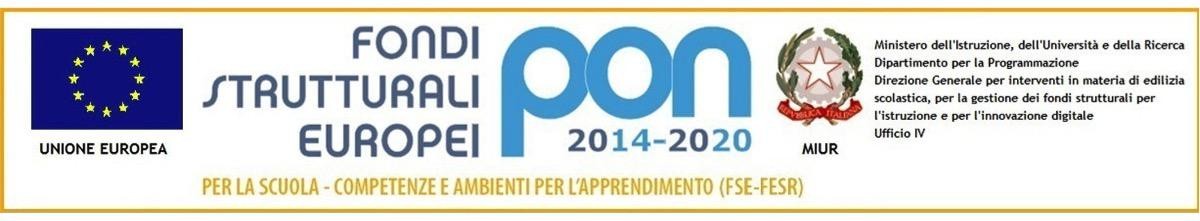 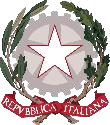 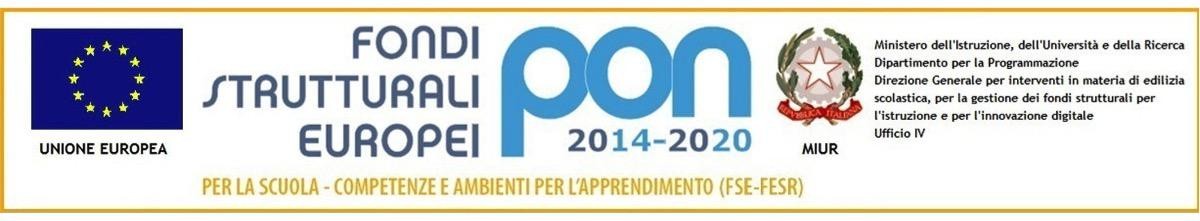 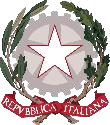 All.BMinistero dell’Istruzione, dell’Università e della Ricerca Istituto d’Istruzione Superiore Statale “F. Meneghini”Via A. Morino, 5 - 25048 Edolo (Bs) Tel. 0364 71033 - Fax 0364 73175C.F.: 81006200174 – CODICE UNIVOCO: UFLIPEwww.istitutomeneghini.edu.it	bsis007008@istruzione.it	bsis007008@pec.istruzione.itAl Dirigente Scolastico dell’IIS “F. Meneghini” Edolo_I_ sottoscritt _	al fine dell’attribuzione dell’incarico come da istanza prodotta, consapevole delle sanzioni penali in caso di dichiarazioni mendaci e formazione o uso di atti falsi ai sensi dell’art. 76D.P.R. 445/2000, nonché della decadenza dagli eventuali benefici acquisiti in caso di non veridicità del contenuto della dichiarazione ai sensi dell’art. 75 D.P.R. 445/2000, dichiara di avere diritto all’attribuzione dei seguenti punteggi (vedi tabella di valutazione dei titoli):Data	FirmaTitoli ed esperienze professionaliTitoli ed esperienze professionaliTitoli ed esperienze professionaliN. riferimentodel curriculumDa compilare acura del candidatoDa compilare a curadella commissioneA1. Laurea  in ingegneria civile (vecchio ordinamento o magistrale)PuntiA1. Laurea  in ingegneria civile (vecchio ordinamento o magistrale)110 e lode20A1. Laurea  in ingegneria civile (vecchio ordinamento o magistrale)100 - 11018A1. Laurea  in ingegneria civile (vecchio ordinamento o magistrale)< 10015A2. Iscrizione  all'ordine degli ingegneri>20 anni20A2. Iscrizione  all'ordine degli ingegneri19-1015A2. Iscrizione  all'ordine degli ingegneri<1010A3. Altra Laurea( in alternativa al punto a1)max 55B1. Esperienze di docenza o collaborazione con Enti pubblici (min. 20 ore)max 63 punti cadB2. Esperienze di docenza (min. 20 ore) nei progetti finanziati dal Fondo SocialeEuropeomax 62 punti cad.B3. Altri incarichi di progettista in progettifinanziati dal Fondo Sociale Europeo (FESR)max 51 punti cad.B4. Competenze specifiche dell'argomento(documentate attraverso esperienzelavorative professionali)max 62 punti cad.B5. Conoscenze specifiche dell'argomento(documentate attraverso pubblicazioni)max. 62 punti cad.Totale PuntiTotale PuntiTotale PuntiTotale Punti